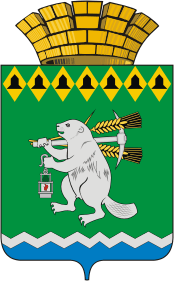 Администрация Артемовского городского округаП О С Т А Н О В Л Е Н И Еот  _________2016                                                                                                           №       -ПАО технической укрепленности и оснащении объектов торговли, общественного питания и бытовых услуг средствами охранной сигнализации и системами видеонаблюденияВ целях усиления антитеррористической защищенности населения, обеспечения охраны общественного порядка, профилактики правонарушений на объектах торговли, общественного питания и бытовых услуг, в соответствии с федеральным законом от 06.10.2003 № 131-ФЗ «Об общих принципах организации местного самоуправления в Российской Федерации», руководствуясь статьями       29.1 - 31 Устава Артемовского городского округа, ПОСТАНОВЛЯЮ:1. Рекомендовать юридическим лицам, независимо от формы собственности, и индивидуальным предпринимателям осуществить техническую укрепленность и произвести оснащение средствами охранной сигнализации и системами видеонаблюдения объектов торговли, общественного питания и бытовых услуг, расположенных на территории Артемовского городского округа.2. Лицам, осуществляющим охрану объектов торговли, общественного питания и бытовых услуг, расположенных на территории Артемовского городского округа незамедлительно сообщать в правоохранительные органы ставшую им известной информацию о готовящихся либо совершающихся преступлениях, а также о действиях и обстоятельствах, создающих на объектах охраны угрозу безопасности людей.3. Постановление опубликовать в газете «Артемовский рабочий» и разместить на официальном сайте Артемовского городского округа в информационно-телекоммуникационной сети «Интернет» (www.artemovsky66.ru).4. Контроль за исполнением постановления возложить на первого заместителя  главы Администрации Артемовского городского округа Иванова А.С.Глава АдминистрацииАртемовского городского округа                                                               Т.А. Позняк